THE PAM AWARD 2024             EXCELLENCE IN THE EURO- MEDITERRANEAN AND GULF REGIONSCALL FOR 2024 NOMINATIONSAwardees will be announced during the 18th PAM Plenary Session on 15-16 May 2024 in Braga, Portugal“To reward individuals, organizations and institutions who have demonstrated through their work, strong and visible commitment, outstanding achievement and active promotion of the ideals and principles, as envisioned by the statutes and mission statement of the Parliamentary Assembly of the Mediterranean”THE AWARDThe Parliamentary Assembly of the Mediterranean annually recognizes the work of organizations and personalities from the political, economic, social, cultural, scientific, sports, journalism and artistic community, who contribute through their action to establish bridges among the peoples of the region, so as to foster understanding, mutual respect, socio-economic cooperation, political dialogue, confidence building and conflict solution. This year, the prize will also reward individuals and organizations engaged in particular (but not only) in the field of mobilization and delivery of humanitarian assistance in response to natural or man-made distastersPARTICIPATIONParticipation is open to any individual, institution and organization (including non-profit entities) from the Euro-Mediterranean and the Gulf regions, and beyond.Completed application forms are to be addressed to the relevant national PAM parliamentary delegation or directly to the PAM Secretariat. Deadline for submitting the applications is 20 April 2024. Application Forms may be downloaded from the PAM website www.pam.int.For further Information, please contact: The PAM SecretariatE-mail: secretariat@pam.intWebsite: www.pam.int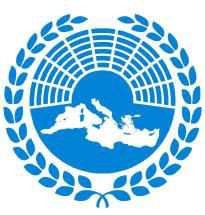 THE PAM AWARD 2024EXCELLENCE IN THE EURO-MEDITERRANEAN AND GULF REGIONSAPPLICATION FORMOverview of the activities relevant to the mission of PAM:Please attach any additional documents that are relevant to the application processDate: 			SignatureName of individual/institution/organizationName of representative(s)s in case of institution/organizationDocument No.ID Card / orPassportDocument No.ID Card / orPassportAddressCountryE-Mail:Phone: